25.Оценка задания: 1) эскиз платья в цвете - 3 балла; 2) описание модели платья по эскизу – 3 балла; 3) выбор ткани – 2 балла; 4) определение стиля  – 3 балла Итого: 11 баллов № п/п Ответы 8-9 класс  похлебкаБлюда из молока и молочных продуктов 50х(270:100) +50х(350:100)= 135 + 175 =310 ккал 24А. Только ручная стирка. Б. Сушить на горизонтальной поверхности. Шерсть 1Ручной, ножной, электрический2Осыпаемость41,2,4Сб31,2,4ДекоративноеЦепочка из воздушных петель4Экологические4412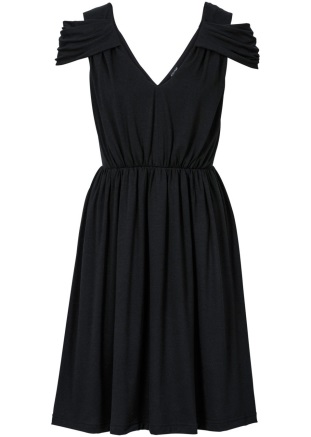 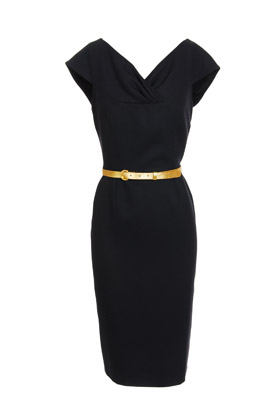 1. Платье.2. Романтический.3. Приталенный.4. Легкие шелковые ткани: шифон, креп-де-шин.1. Платье-футляр.2. Классический.3. Приталенный.4. Плотные шелковые ткани, лен, тонкая шерсть.